ОБЩЕСТВЕННая ПАЛАТа Оренбургской областиПлан  работы Общественной палаты Оренбургской области на 2018 – 2021 годыг.  Оренбург – 2018 г.2018 годМЕРОПРИЯТИЯ ОБЩЕСТВЕННОЙ ПАЛАТЫРабота комиссий, заседание круглых столов, конференций, публичных слушаний, семинаров – по отдельному плану2019 годПримечание: Опорными площадками для проведения обучающих семинаров предлагается определить ФГБОУ ВО ОГУ,   Оренбургский филиал РАНХиГС при Президенте РФ, ФГБОУ ВО «Оренбургский государственный аграрный университет», ГБПОУ «Педагогический колледж им. Н.К. Калугина» г. Оренбурга, ГБОУ ВО «Оренбургский государственный институт искусств им. Л. и М. Ростроповичей», научно-исследовательский институт «Южного Урала» ФГБОУВО ОГУ, Оренбургский филиал МГЮА им. О.Е. Кутафина, Оренбургский областной союз промышленников и предпринимателей (работодателей), ФГКОУ «Оренбургское президентское кадетское училище». Планы работы Общественной палаты могут уточняться, все изменения будут размещаться на сайте Общественной палаты Оренбургской области -  orenpalata.ruУТВЕРЖДЕНзаседанием Общественной палатыОренбургской областиот 24 сентября 2018 года№п/пНаименование мероприятияСрок исполненияОтветственный за исполнениеЗАСЕДАНИЕ ОБЩЕСТВЕННОЙ ПАЛАТЫЗАСЕДАНИЕ ОБЩЕСТВЕННОЙ ПАЛАТЫЗАСЕДАНИЕ ОБЩЕСТВЕННОЙ ПАЛАТЫЗАСЕДАНИЕ ОБЩЕСТВЕННОЙ ПАЛАТЫ1.Направления деятельности Общественной палаты на период 2018 - 2021 годовсентябрьКомиссии Общественной палатыЗАСЕДАНИЕ СОВЕТА ОБЩЕСТВЕННОЙ ПАЛАТЫЗАСЕДАНИЕ СОВЕТА ОБЩЕСТВЕННОЙ ПАЛАТЫЗАСЕДАНИЕ СОВЕТА ОБЩЕСТВЕННОЙ ПАЛАТЫЗАСЕДАНИЕ СОВЕТА ОБЩЕСТВЕННОЙ ПАЛАТЫ1.О подготовке и реализации социально  значимых проектов некоммерческими организациями Оренбуржьяноябрь - Комиссия  Общественной палаты по вопросам организации общественного контроля, взаимодействия с общественными советами и развитию некоммерческого сектора 2.О  создании условий оказания   услуг медицинскими организациями сельским жителям (во исполнение майского Указа Президента Российской Федерации от 7 мая 2018 года)  декабрь- Комиссия Общественной палаты по социальной политике, здравоохранению, физической культуре, спорту и туризму- Общественный Совет при министерстве здравоохранения Оренбургской областиЗАСЕДАНИЕ КРУГЛОГО СТОЛА ОБЩЕСТВЕННОЙ ПАЛАТЫЗАСЕДАНИЕ КРУГЛОГО СТОЛА ОБЩЕСТВЕННОЙ ПАЛАТЫЗАСЕДАНИЕ КРУГЛОГО СТОЛА ОБЩЕСТВЕННОЙ ПАЛАТЫЗАСЕДАНИЕ КРУГЛОГО СТОЛА ОБЩЕСТВЕННОЙ ПАЛАТЫ1.Роль общественного контроля в реализации проектов развития общественной инфраструктуры основанных на местных инициативахоктябрь- Комиссия  Общественной палаты по вопросам организации общественного контроля, взаимодействия с общественными советами и развитию некоммерческого сектора - Общественный Совет при министерстве финансов Оренбургской области2.Об участии институтов гражданского общества по  разъяснению сохранения региональных льгот для пенсионеров и граждан при достижении возраста 55 и 60 лет для женщин и мужчин соответственноноябрь- Комиссия Общественной палаты по социальной политике, здравоохранению, физической культуре, спорту и туризму- Комиссия Общественной палаты по экономическому развитию,  предпринимательству, вопросам малого и среднего бизнеса и жилищно-коммунального комплексаЗАСЕДАНИЕ КОМИССИЙ ОБЩЕСТВЕННОЙ ПАЛАТЫЗАСЕДАНИЕ КОМИССИЙ ОБЩЕСТВЕННОЙ ПАЛАТЫЗАСЕДАНИЕ КОМИССИЙ ОБЩЕСТВЕННОЙ ПАЛАТЫЗАСЕДАНИЕ КОМИССИЙ ОБЩЕСТВЕННОЙ ПАЛАТЫ1.О создании условий оказания услуг медицинскими организациями сельским жителям  муниципального образования Тюльганский районноябрь(выездное заседание в Тюльганском районе)- Комиссия Общественной палаты по социальной политике, здравоохранению, физической культуре, спорту и туризму- Общественный Совет муниципального образования Тюльганский район  2.Инклюзивное общество: вызовы, инициативы и пути решениядекабрь- Комиссия Общественной палаты по социальной политике, здравоохранению, физической культуре, спорту и туризму- Комиссия  Общественной палаты по вопросам образования и науки№п/пНаименование мероприятияСрок исполненияОтветственный за исполнениеЗАСЕДАНИЕ ОБЩЕСТВЕННОЙ ПАЛАТЫЗАСЕДАНИЕ ОБЩЕСТВЕННОЙ ПАЛАТЫЗАСЕДАНИЕ ОБЩЕСТВЕННОЙ ПАЛАТЫЗАСЕДАНИЕ ОБЩЕСТВЕННОЙ ПАЛАТЫ1.2.3.4.Об утверждении Ежегодного Доклада      «О состоянии гражданского общества  Оренбургской области в 2018 году» Презентация проектов:1. «Оренбургское село» 2. «Активное долголетие» Презентация проекта: «Оренбуржье многонациональное» Об участии общественных объединений Оренбургской области в реализации программ по развитию туризма в регионе 1 квартал2 квартал3 квартал4 квартал - Совет Общественной палаты, рабочая группа         по подготовке ежегодного доклада, ГКУ «Аппарат Общественной палаты»- Комиссия Общественной палаты по вопросам развития АПК и  сельских территорий, экологической безопасности и природопользования - Комиссия Общественной палаты по социальной политике, здравоохранению, физической культуре, спорту и туризму - Комиссия Общественной палаты по вопросам культуры, молодежной политике и патриотическому воспитанию, межнациональным, религиозным отношениям и   миграции - Комиссия  Общественной палаты по вопросам образования и науки- Комиссия Общественной палаты по социальной политике, здравоохранению, физической культуре, спорту и туризму - Комиссия Общественной палаты по вопросам культуры, молодежной политике и патриотическому воспитанию, межнациональным, религиозным отношениям и   миграции - Комиссия  Общественной палаты по вопросам образования и науки- Комиссия Общественной палаты по вопросам культуры, молодежной политике и патриотическому воспитанию, межнациональным, религиозным отношениям и   миграции - Совет Общественной палаты, комиссии, общественные Советы органов исполнительной власти,  Аппарат Общественной палаты- Комиссия Общественной палаты по вопросам культуры, молодежной политике и патриотическому воспитанию, межнациональным, религиозным отношениям и   миграции - Совет Общественной палаты, комиссии, общественные Советы органов исполнительной власти,  Аппарат Общественной палатыЗАСЕДАНИЕ СОВЕТА ОБЩЕСТВЕННОЙ ПАЛАТЫЗАСЕДАНИЕ СОВЕТА ОБЩЕСТВЕННОЙ ПАЛАТЫЗАСЕДАНИЕ СОВЕТА ОБЩЕСТВЕННОЙ ПАЛАТЫЗАСЕДАНИЕ СОВЕТА ОБЩЕСТВЕННОЙ ПАЛАТЫ1.О результатах  общественного мониторинга соответствия организаций для детей-сирот требованиям постановления Правительства Российской Федерации № 481 от 24 мая 2014 года        «О деятельности организаций для детей-сирот и детей, оставшихся без попечения родителей»январь- Комиссия Общественной палаты по социальной политике, здравоохранению, физической культуре, спорту и туризму- Общественный Совет при министерстве образовании Оренбургской области2.О создании условий оказания услуг   организациями, осуществляющими образовательную деятельность в сельской местности центрального Оренбуржья (во исполнение майского Указа Президента Российской Федерации         от 7 мая 2018 года)  февраль- Комиссия  Общественной палаты по вопросам образования и науки-  Общественный совет при министерстве образования Оренбургской области3.Об обеспечении общественного наблюдения за реализацией избирательных прав граждан в выборах Губернатора Оренбургской областимарт- Комиссия Общественной палаты по вопросам организации общественного контроля, взаимодействия    с общественными советами и развитию некоммерческого сектора- Общественный Совет при аппарате Губернатора и Правительства Оренбургской области  4.О состоянии охраны биоресурсов                в  Оренбургской области (во исполнение майского Указа Президента Российской Федерации от 7 мая 2018 года)  апрельКомиссия Общественной палаты по вопросам развития АПК и  сельских территорий, экологической безопасности и природопользования- Общественный Совет при министерстве лесного и охотничьего хозяйства Оренбургской области - Общественный Совет при министерстве природных ресурсов, экологии и имущественных отношений Оренбургской области5.Об участии общественных Советов  муниципальных образований северо-западного Оренбуржья в проведении   общественного контролямай- Комиссия Общественной палаты по вопросам организации общественного контроля, взаимодействия с общественными советами и развитию некоммерческого сектора- Общественный Совет при аппарате Губернатора и Правительства Оренбургской области 6.О роли Территориального общественного самоуправления в реализации городских программ на примере Сорочинского городского округа (во исполнение майского Указа Президента Российской Федерации от 7 мая 2018 года)  сентябрь- Комиссия Общественной палаты по вопросам организации общественного контроля, взаимодействия с общественными советами и развитию некоммерческого сектора- Общественный Совет при аппарате Губернатора и Правительства Оренбургской области 7.О роли общественных организаций в межнациональном согласии на территории Оренбургской областиноябрь - Комиссия Общественной палаты по вопросам культуры, молодежной политике и патриотическому воспитанию, межнациональным, религиозным отношениям и  миграции- Общественный Совет при министерстве культуры и внешних связей  Оренбургской области8.О роли некоммерческих организаций области в создании условий  активного долголетия населения» (во исполнение майского Указа Президента Российской Федерации от 7 мая 2018 года)  декабрь- Комиссия Общественной палаты по социальной политике,   здравоохранению, физической культуре, спорту и туризму- Общественные Советы при министерствах: социального развития; физической культуры, спорта и туризма; социального развития Оренбургской области ЗАСЕДАНИЕ КОМИССИЙ ОБЩЕСТВЕННОЙ ПАЛАТЫЗАСЕДАНИЕ КОМИССИЙ ОБЩЕСТВЕННОЙ ПАЛАТЫЗАСЕДАНИЕ КОМИССИЙ ОБЩЕСТВЕННОЙ ПАЛАТЫЗАСЕДАНИЕ КОМИССИЙ ОБЩЕСТВЕННОЙ ПАЛАТЫ1.О  создании условий оказания   услуг   организациями, осуществляющими образовательную деятельность в муниципальном образовании Акбулакский районянварь(выездное заседание в Акбулакском районе)- Комиссия  Общественной палаты по вопросам  образования и науки-  Общественный Совет муниципального образования Акбулакский район2.О состоянии охраны биоресурсов в муниципальном образовании Оренбургский районмарт(выездное заседание в Оренбургском районе)- Комиссия Общественной палаты по вопросам развития АПК и сельских территорий, экологической безопасности и природопользования- Общественная палата Оренбургского района3.Об участии гражданского общества            в осуществлении общественного контроля за качеством  проведения капитального ремонта общего домового имущества в многоквартирных домах  муниципального образований Гайский городской округмарт(выездное заседание в Гайском городском округе)- Комиссия Общественной палаты по экономическому развитию,  предпринимательству, вопросам малого и среднего бизнеса и жилищно-коммунального комплекса- Общественный Совет Гайского городского округа4.Об участии общественного Совета муниципального образования Первомайский район в проведении общественного контроляапрель(выездное заседание  Первомайскийрайон)- Комиссия Общественной палаты по вопросам организации общественного контроля, взаимодействия с общественными советами и развитию некоммерческого сектора- Общественный Совет  муниципального образования  Первомайский район  5.О роли Территориального общественного самоуправления муниципального образования город Бузулук в реализации городских программсентябрь(выездное заседание в  городе Бузулуке)- Комиссия Общественной палаты по вопросам организации общественного контроля, взаимодействия с общественными советами и развитию некоммерческого сектора- Общественная палата города Бузулука6.Об участии социально активных граждан в осуществлении общественного контроля   в муниципальном образовании Октябрьский районсентябрь(выездное заседание в Октябрьском районе) - Комиссия Общественной палаты по вопросам организации общественного контроля, взаимодействия с общественными советами и развитию некоммерческого сектора- Общественный Совет муниципального образования Октябрьский район7.О роли общественных организаций в межнациональном согласии в муниципальном образовании Абдулинский городской округоктябрь(выездное заседание в Абдулинском городском округе)- Комиссия Общественной палаты по вопросам культуры, молодежной политике и патриотическому воспитанию, межнациональным, религиозным отношениям и миграции- Общественный Совет муниципального образования Абдулинский городской округ8.О роли социально ориентированных некоммерческих организаций   в создании условий активного долголетия населения города Медногорсканоябрь(выездное заседание в городе Медногорске)- Комиссия Общественной палаты по социальной политике, здравоохранению, физической культуре, спорту и туризму- Общественный Совет города Медногорска9.О подготовке педагогических кадров для образовательных учреждений Оренбургской областидекабрь- Комиссия Общественной палаты  по вопросам образования и науки- Областной комитет профсоюзов работников образования Оренбургской областиЗАСЕДАНИЕ КРУГЛОГО СТОЛАЗАСЕДАНИЕ КРУГЛОГО СТОЛАЗАСЕДАНИЕ КРУГЛОГО СТОЛАЗАСЕДАНИЕ КРУГЛОГО СТОЛА1.Продвижение бренда «Оренбуржье – сердце ЕвроАзии»февраль- Комиссия Общественной палаты по экономическому развитию,  предпринимательству, вопросам малого и среднего бизнеса и жилищно-коммунального комплекса- Общественный Совет при министерстве экономического развития, промышленной политики и торговли Оренбургской области2. О регулирующем воздействии регионального и федерального законодательства по обороту алкогольной продукциимай- Комиссия Общественной палаты по экономическому развитию,  предпринимательству, вопросам малого и среднего бизнеса и жилищно-коммунального комплекса- Общественный Совет при министерстве экономического развития, промышленной политики и торговли Оренбургской областиМЕРОПРИЯТИЯ ОБЩЕСТВЕННОЙ ПАЛАТЫРабота комиссий, заседание круглых столов, конференций, публичных слушаний, семинаров – по отдельному плануМЕРОПРИЯТИЯ ОБЩЕСТВЕННОЙ ПАЛАТЫРабота комиссий, заседание круглых столов, конференций, публичных слушаний, семинаров – по отдельному плануМЕРОПРИЯТИЯ ОБЩЕСТВЕННОЙ ПАЛАТЫРабота комиссий, заседание круглых столов, конференций, публичных слушаний, семинаров – по отдельному плануМЕРОПРИЯТИЯ ОБЩЕСТВЕННОЙ ПАЛАТЫРабота комиссий, заседание круглых столов, конференций, публичных слушаний, семинаров – по отдельному плану2020 год2020 год2020 год2020 годЗАСЕДАНИЕ ОБЩЕСТВЕННОЙ ПАЛАТЫЗАСЕДАНИЕ ОБЩЕСТВЕННОЙ ПАЛАТЫЗАСЕДАНИЕ ОБЩЕСТВЕННОЙ ПАЛАТЫЗАСЕДАНИЕ ОБЩЕСТВЕННОЙ ПАЛАТЫ1.2.3.4.Об утверждении Ежегодного Доклада      «О состоянии гражданского общества  Оренбургской области в 2019 году» Социальные, культурные и образовательные инициативы по реализации Указа Президента РФ от 29.05.2018года «Об объявлении в Российской Федерации Десятилетия детства» в регионеО трудоустройстве выпускников ВУЗов Оренбургской областиО результатах мониторинга выполнения программ повышение качества жизни пожилых людей в Оренбургской области в рамках реализации «Стратегии действий в интересах граждан старшего поколения в Российской Федерации до 2025 года»   1 квартал2 квартал3 квартал4 квартал- Совет Общественной палаты, рабочая группа по подготовке Ежегодного Доклада, ГКУ «Аппарат Общественной палаты»- Комиссия Общественной палаты по социальной политике,  здравоохранению, физической культуре, спорту и туризму - Комиссия Общественной палаты по вопросам культуры, молодежной политике и патриотическому воспитанию, межнациональным, религиозным отношениям и   миграции - Комиссия  Общественной палаты по вопросам образования и науки- Комиссия  Общественной палаты по вопросам образования и науки- Комиссия Общественной палаты по экономическому развитию,  предпринимательству, вопросам малого и среднего бизнеса и жилищно-коммунального комплекса - Общественный Совет при департаменте молодежной политике Оренбургской области- Комиссия Общественной палаты по социальной политике,   здравоохранению, физической культуре, спорту и туризмуЗАСЕДАНИЕ СОВЕТА ОБЩЕСТВЕННОЙ ПАЛАТЫЗАСЕДАНИЕ СОВЕТА ОБЩЕСТВЕННОЙ ПАЛАТЫЗАСЕДАНИЕ СОВЕТА ОБЩЕСТВЕННОЙ ПАЛАТЫЗАСЕДАНИЕ СОВЕТА ОБЩЕСТВЕННОЙ ПАЛАТЫ1.О научном обеспечении в агропромышленном комплексе Оренбургской области (во исполнение Указа Президента Российской Федерации от 7 мая 2018 года)февраль- Комиссия Общественной палаты по вопросам развития АПК и  сельских территорий, экологической безопасности и природопользования - Комиссия  Общественной палаты по вопросам  образования и науки- Общественный Совет при министерстве сельского хозяйства, пищевой и перерабатывающей промышленности Оренбургской области2.О доступности социальных услуг населению восточного Оренбуржья (во исполнение майского Указа Президента Российской Федерации от 7 мая 2018 года)  апрель- Комиссия Общественной палаты по социальной политике,  здравоохранению, физической культуре, спорту и туризму- Общественный Совет при министерстве социального развития  Оренбургской области3.Демографический потенциал территории: как сберечь и привлечь людей в села (во исполнение майского Указа Президента Российской Федерации от 7 мая 2018 года) май- Комиссии Общественной палаты - Эксперты Общественной палаты - Общественные Советы при министерствах Оренбургской области4.Особенности и практики развития     молодежного предпринимательства      в Оренбуржьеиюль- Комиссия Общественной палаты по вопросам культуры, молодежной политике и патриотическому воспитанию, межнациональным, религиозным отношениям и   миграции- Комиссия Общественной палаты по экономическому развитию,  предпринимательству, вопросам малого и среднего бизнеса и жилищно-коммунального комплекса - Общественный Совет при департаменте молодежной политике Оренбургской области5.О роли общественных Советов по контролю за созданием рабочих мест для работников пред пенсионного возраста в городе Оренбургеоктябрь - Комиссия Общественной палаты по экономическому развитию,  предпринимательству, вопросам малого и среднего бизнеса и жилищно-коммунального комплекса6.О государственно-частном партнерстве   по оказанию услуг населению в сфере культуры и искусства (во исполнение майского Указа Президента Российской Федерации от 7 мая 2018 года)  ноябрь- Комиссия Общественной палаты по вопросам культуры, молодежной политике и патриотическому воспитанию, межнациональным, религиозным отношениям и   миграции- Общественный Совет при министерстве культуры и внешних связей Оренбургской областиЗАСЕДАНИЕ КОМИССИЙ ОБЩЕСТВЕННОЙ ПАЛАТЫЗАСЕДАНИЕ КОМИССИЙ ОБЩЕСТВЕННОЙ ПАЛАТЫЗАСЕДАНИЕ КОМИССИЙ ОБЩЕСТВЕННОЙ ПАЛАТЫЗАСЕДАНИЕ КОМИССИЙ ОБЩЕСТВЕННОЙ ПАЛАТЫ1.О научном обеспечении в агропромышленном комплексе в муниципальном образовании Сакмарский районянварь(выездное заседание в Сакмарском районе)- Комиссия Общественной палаты по вопросам развития АПК и сельских территорий, экологической безопасности и природопользования - Комиссия Общественной палаты по вопросам образования и науки- Общественный Совет  Сакмарского района 2.Об участии общественных организаций   муниципального образования Переволоцкий район в благотворительной деятельности февраль (выездное заседание в Переволоцком районе)- Комиссия Общественной палаты по вопросам организации общественного контроля, взаимодействия    с общественными советами и развитию некоммер-ческого сектора - Общественный Совет Переволоцкого района3.О доступности социальных услуг жителям города Ясныймарт(выездное заседание в городе Ясном)- Комиссия Общественной палаты по социальной политике, здравоохранению, физической культуре, спорту и туризму- Общественный Совет муниципального образования Ясненский городской округ4.Особенности и практики развития молодежного предпринимательства в муниципальном образовании Пономаревский районмай(выездное заседание в Пономаревском районе)- Комиссия Общественной палаты по вопросам культуры, молодежной политике и патриотическому воспитанию, межнациональным, религиозным отношениям и   миграции- Комиссия Общественной палаты по экономическому развитию,  предпринимательству, вопросам малого и среднего бизнеса и жилищно-коммунального комплекса - Общественный Совет Пономаревского района5.Социальные, культурные и образовательные инициативы по реализации Указа Президента РФ от 29.05.2018  «Об объявлении в Российской Федерации Десятилетия детства» в муниципальном образовании Илекский районсентябрь(выездное заседание в Илекском районе)- Комиссия Общественной палаты по социальной политике,  здравоохранению, физической культуре, спорту и туризму- Общественный Совет Илекского района6.Демографический потенциал Кувандыкского городского округа: как сберечь и привлечь людей в села октябрь(выездное заседание в Кувандыкском городском округе) - Комиссия Общественной палаты по экономическому развитию,  предпринимательству, вопросам малого и среднего бизнеса и жилищно-коммунального комплекса - Общественный Совет муниципального образования Кувандыкский городской округ7.О повышении социальной ответственности бизнеса по развитию малых предприятий и предпринимательских инициатив в муниципальном образовании город Новотроицк октябрь(выездное заседание в городе Новотроицке)- Комиссия Общественной палаты по экономическому развитию,  предпринимательству, вопросам малого и среднего бизнеса и жилищно-коммунального комплекса- Общественный Совет города Новотроицка8.О государственно-частном партнерстве   по оказанию услуг населению в сфере культуры и искусства в муниципальном образовании Сорочинский городской округ октябрь(выездное заседание в Сорочинском городском округе)- Комиссия Общественной палаты по вопросам культуры, молодежной политике и патриотическому воспитанию, межнациональным, религиозным отношениям и   миграции.- Общественный Совет муниципального образования Сорочинского городского округаМЕРОПРИЯТИЯ ОБЩЕСТВЕННОЙ ПАЛАТЫРабота комиссий, заседание круглых столов, конференций, публичных слушаний, семинаров – по отдельному плануМЕРОПРИЯТИЯ ОБЩЕСТВЕННОЙ ПАЛАТЫРабота комиссий, заседание круглых столов, конференций, публичных слушаний, семинаров – по отдельному плануМЕРОПРИЯТИЯ ОБЩЕСТВЕННОЙ ПАЛАТЫРабота комиссий, заседание круглых столов, конференций, публичных слушаний, семинаров – по отдельному плануМЕРОПРИЯТИЯ ОБЩЕСТВЕННОЙ ПАЛАТЫРабота комиссий, заседание круглых столов, конференций, публичных слушаний, семинаров – по отдельному плану2021 ГОД2021 ГОД2021 ГОД2021 ГОДЗАСЕДАНИЕ ОБЩЕСТВЕННОЙ ПАЛАТЫЗАСЕДАНИЕ ОБЩЕСТВЕННОЙ ПАЛАТЫЗАСЕДАНИЕ ОБЩЕСТВЕННОЙ ПАЛАТЫЗАСЕДАНИЕ ОБЩЕСТВЕННОЙ ПАЛАТЫ1.2.3.Об утверждении Ежегодного Доклада      «О состоянии гражданского общества  Оренбургской области в 2020 году»О результатах   выполнения проектов      Общественной палаты:   «Оренбургское село»;  «Активное долголетие»;  «Оренбуржье многонациональное» Об итогах работы Общественной палаты области   пятого созыва 2018 - 2021 годов1 квартал2 квартал3 квартал- Совет Общественной палаты, рабочая группа         по подготовке ежегодного доклада,  Аппарат        Общественной палаты- Совет Общественной палаты,  комиссии,  Аппарат Общественной палаты- Совет Общественной палаты,  комиссии,  Аппарат Общественной палаты ЗАСЕДАНИЕ СОВЕТА ОБЩЕСТВЕННОЙ ПАЛАТЫЗАСЕДАНИЕ СОВЕТА ОБЩЕСТВЕННОЙ ПАЛАТЫЗАСЕДАНИЕ СОВЕТА ОБЩЕСТВЕННОЙ ПАЛАТЫЗАСЕДАНИЕ СОВЕТА ОБЩЕСТВЕННОЙ ПАЛАТЫ1.О роли Общественных Советов в повышении общественного контроля за качеством продуктов питаниямарт- Комиссия Общественной палаты по экономическому развитию,  предпринимательству, вопросам малого и среднего бизнеса и жилищно-коммунального комплекса - Общественный Совет министерства экономического развития, промышленной политики и торговли Оренбургской области2.Доступность спортивных объектов для различных категорий населения в северо-западном Оренбуржье (во исполнение майского Указа Президента Российской Федерации от 7 мая 2018 года)  май- Комиссия Общественной палаты по социальной политике,  здравоохранению, физической культуре,  спорту и туризму- Общественный Совет при министерстве культуры и внешних связей Оренбургской области- Общественный Совет при министерстве физической культуры, спорта и туризма Оренбургской области.ЗАСЕДАНИЕ КОМИССИЙ ОБЩЕСТВЕННОЙ ПАЛАТЫЗАСЕДАНИЕ КОМИССИЙ ОБЩЕСТВЕННОЙ ПАЛАТЫЗАСЕДАНИЕ КОМИССИЙ ОБЩЕСТВЕННОЙ ПАЛАТЫЗАСЕДАНИЕ КОМИССИЙ ОБЩЕСТВЕННОЙ ПАЛАТЫ1.О роли Общественных Советов в повышении общественного контроля за качеством продуктов питания в городе Оренбургефевраль(выездное заседание в городе Оренбурге)- Комиссия Общественной палаты по экономическому развитию,  предпринимательству, вопросам малого и среднего бизнеса и жилищно-коммунального комплекса2.Доступность спортивных объектов     для различных категорий населения муниципального образования Новосергеевский районапрель(выездноезаседаниев Новосер-гиевскомрайоне)- Комиссия Общественной палаты по социальной политике, здравоохранению, физической культуре, спорту и туризму-  Общественный совет Новосергиевского районаОБУЧАЮЩИЕ СЕМИНАРЫОБУЧАЮЩИЕ СЕМИНАРЫОБУЧАЮЩИЕ СЕМИНАРЫОБУЧАЮЩИЕ СЕМИНАРЫ1.Организация деятельности членов Общественной палаты по выполнению законодательных актов, регламентирующих деятельность Общественной палаты»   4 квартал2018 года- Комиссия Общественной палаты по вопросам организации общественного контроля, взаимодействия     с общественными советами и развитию некоммерческого сектора, Аппарат Общественной палаты2.Повышение эффективности взаимодействия органов власти местного самоуправления с социально ориентированными некоммерческими  организациями. Опыт и проблемы»   I квартал2019 года- Комиссия Общественной палаты по вопросам организации общественного контроля, взаимодействия  с общественными советами и развитию некоммерческого сектора3.Повышение уровня финансовой грамотности населения Оренбургской областиI квартал2019 годаКомиссия Общественной палаты по экономическому развитию,  предпринимательству, вопросам малого и среднего бизнеса и жилищно-коммунального комплекса 4.Об участии общественных Советов муниципальных образований городов и районов общественных организаций  Оренбургской области  в обеспечении общественного наблюдения за реализацией избирательных прав граждан в выборах Губернатора Оренбургской области2 квартал2019 года - Комиссия Общественной палаты по вопросам организации общественного контроля, взаимодействия с общественными советами и развитию некоммерческого сектора5.Общественные Советы в муниципальных образованиях. Опыт и проблемы - с председателями общественных Советов в муниципальных образованиях3 квартал 2019 года - Комиссия Общественной палаты по вопросам организации общественного контроля, взаимодействия с общественными советами и развитию некоммерческого сектора6.Пути совершенствования работы общественных советов при органах исполнительной власти» - с председателями Общественных Советов при органах исполнительной власти Оренбургской области.4 квартал2019 года- Комиссия Общественной палаты по вопросам организации общественного контроля, взаимодействия с общественными советами и развитию некоммерческого сектора7.Государственно-общественное управление качеством образования: цели, принципы, нормативно-правовое обеспечение1 полугодие 2019 года- Комиссия Общественной палаты по вопросам      образования и науки8.Независимая оценка качества образования – действенный общественный механизм контроля качества образования1 полугодие 2020 года- Комиссия Общественной палаты по вопросам      образования и науки9.Лучшие практики государственно-общественного управления качеством образования (попечительский совет, управляющий совет, региональные и  муниципальные управляющие советы) 2 полугодие 2020 года- Комиссия Общественной палаты  по вопросам     образования и науки10. Проектная деятельность СО НКО - с представителями социально ориентированных некоммерческих организацийежегодно- Комиссия Общественной палаты по вопросам организации общественного контроля, взаимодействия с общественными советами и развитию некоммерческого сектора11.Социальное предпринимательство- с представителями социально ориентированных некоммерческих организаций, представителями бизнесаежегодно- Комиссия Общественной палаты по вопросам организации общественного контроля, взаимодействия    с общественными советами и развитию некоммерческого сектора12.Об участии общественных Советов муниципальных образований городов и районов, общественных организаций  Оренбургской области в обеспечении общественного наблюдения за проведением единого государственного экзаменаежегодно- Комиссия  Общественной палаты по вопросам     образования и науки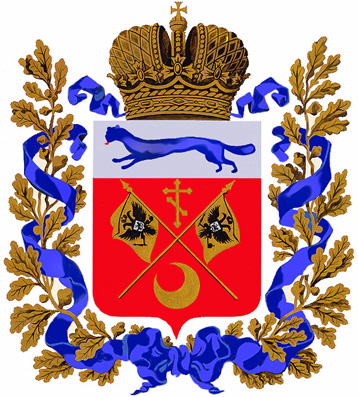 